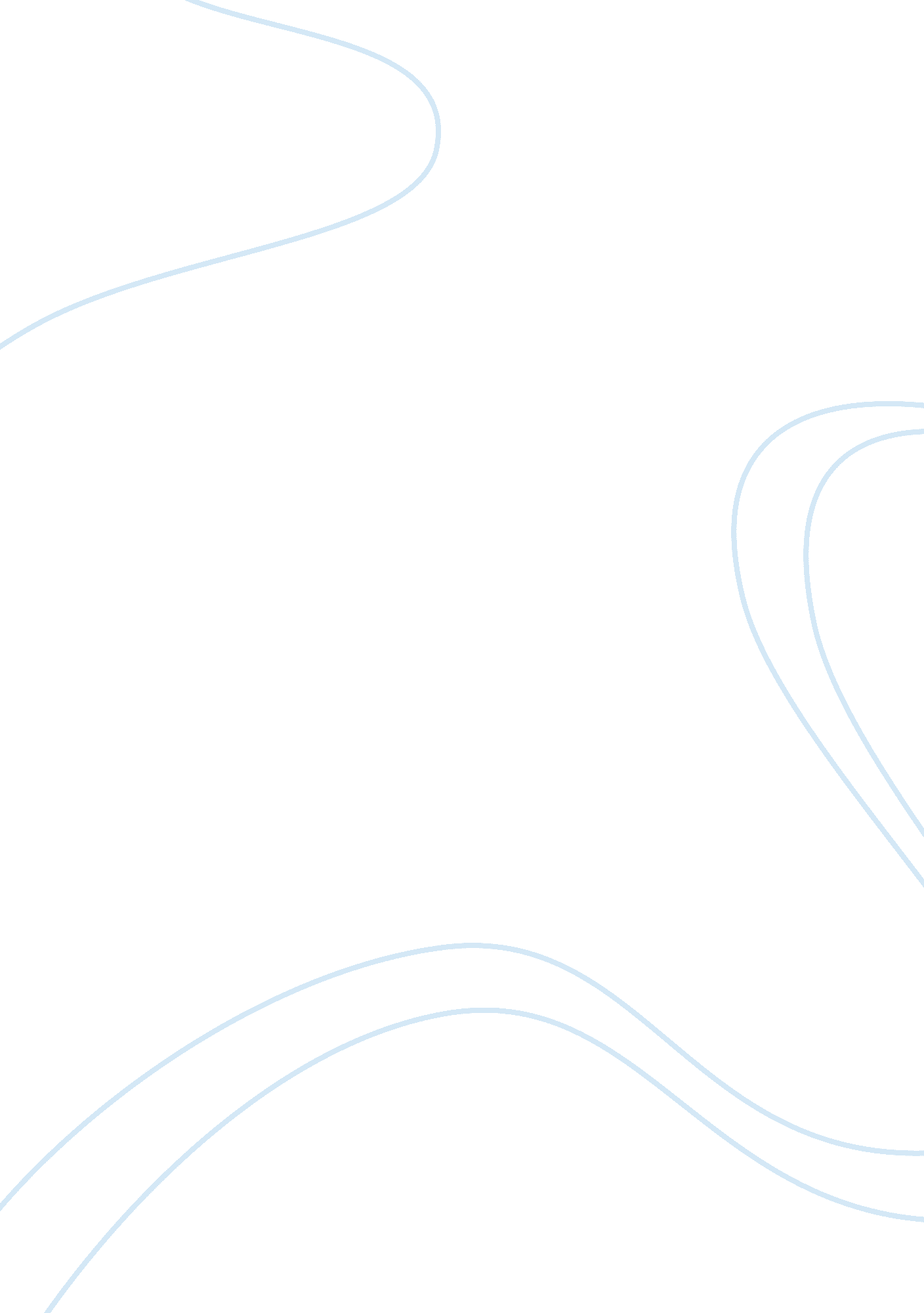 Good essay on quality control tools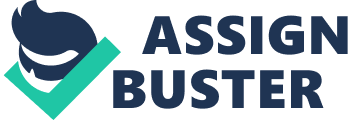 Quality control tools are a particular set of graphical representation that is used to help in troubleshooting matters that are related to quality. Companies, industries and analysis of different data findings from research use quality control tools for different purposes. Most of these organizations use these tools for the purposes that concern control and assurance of quality. They are used to give solutions to most of the matters that concern quality, and thus are widely used by people. There are different quality control tools that are used, but for this discussion, we consider the histogram. 
A histogram is a graphical chart that illustrates the distribution from the bottommost to the topmost. The histogram is highly variable that is, there is a great difference between the lowest value and the highest. The histogram approximates the probability distribution that uses continuous variable. It shows tabulated frequencies that are indicated as adjacent rectangles, they are shown over discrete intervals; they occupy a space proportional to the frequency of the findings in the interval. The sum of all the area of the histogram represents all the data that is covered. 
The histogram shows the section of cases that fall into every of various categories, with the sum area equaling one. The intervals in a histogram are always next to each other and of the same size. The rectangles for this representation are drawn in such a way to show that the data represented is continuous. 
The histogram is very important to its users. It does not only show the difference between the highest and the lowest categories but also offers instant impression of the data represented. 
http://onlinestatbook. com/2/graphing_distributions/histograms. html 